A Weekly Newsletter of Nu‘uanu Congregational Church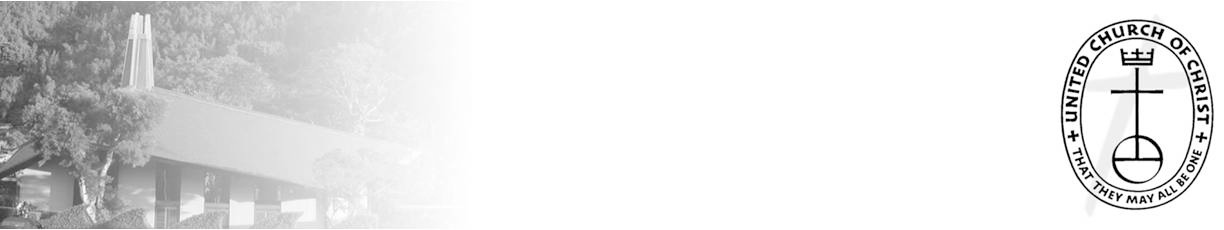 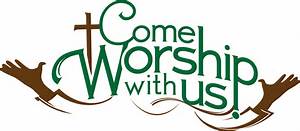 StewardshipBy Mairi ManleyPlease be on the look out for a mailing with a letter from Pastor Jeannie and the 2022 Pledge cards.  Mail the pledge cards back to the office at 2651 Pali Highway, Honolulu, HI 96817 or drop it off when you do come to our NCC in-person worship service!White ChristmasBy Judy KeithAdvent is just around the corner. We will be doing our White Christmas gift card collection each Sunday during Advent.  Last year we collected over $1,500.00 dollars for Family Promise, River of Life Mission, & the Transition House. It's been a rough year for everyone, Let's do what we can to brighten the holiday for others who are in need.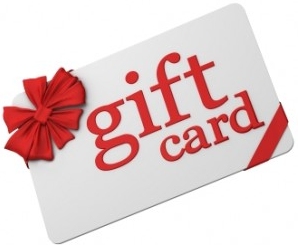 Please mail or drop off the cards to the NCC Office.Give Aloha Reminder	Please drop off or mail your receipt, with your name at the top of the receipt, to the office as soon as you can.  We would like to make sure it’s part of 2021 Donations/Pledges!November 19, 2021Moderator’s Desk The NCC Council, Boards and Committees are “full steam ahead” with the holidays coming and the in-person worship services, Advent and holiday card giving!  We are preparing to introduce the NCC congregation to the next steps with our organization, future partnerships and recommendations from the Council.  Exciting times are definitely ahead of us! First thing, we will be holding a Town Hall to review the recommendations the Council has for the congregation on 11/28/2021 after our in-person service. The meeting will be held in the sanctuary and for an hour to be courteous to the Samoan church’s service. For those who are unable to meet with us after services on 11/28, we will have another opportunity for you to hear what is being recommended for NCC on Zoom on 12/4/2021 Saturday at 10 a.m.  More information is forthcoming.  We also invited the YMCA of Honolulu staff to provide us a short presentation on their Winter Intersession that will be held on our campus on 12/12/20-12/30. Please be here in our service to hear what their program is all about.  Don’t forget our Annual Meeting is around the corner on January 30, 2022 and God-willing we hope to have the meeting in-person.  We are preparing for in-person as well as by ballot to be prepared for any changes in the mandates issued by the State and the County regarding the COVID-19.  Again, we ask for your patience and prayers to move our church forward with God’s grace and guidance.  Forever grateful, Laurie Hamano, Moderator 	